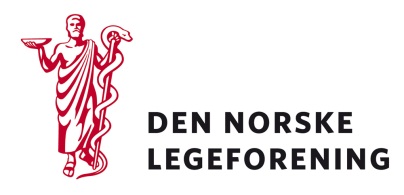 AllmennlegeforeningenDeres ref.: 	Vår ref.: 13/698	Dato: 13.2.2013Høring - Nasjonal standard for flysykepleiereLegeforeningen har mottatt høring fra Luftambulansetjenesten ANS. Luftambulansetjenesten ANS eies av de regionale helseforetakene og har ansvaret for den operative delen av luftambulansetjenesten i Norge. Selskapet er også pålagt å bidra til nasjonalt samarbeid i spørsmål knyttet til luftambulansetjenesten. 

Det medisinske ansvaret, inkludert arbeidsgiveransvaret for medisinsk personell, er delegert til de helseforetak som har luftambulansebase. Tjenesten har 12 legebemannede ambulansehelikoptre og 9 sykepleierbemannede (lege ved behov) ambulansefly i døgnkontinuerlig beredskap. I tillegg utfører 6 redningshelikoptre søks-, rednings- og ambulanseoppdrag. Disse har samme medisinske bemanning og utstyr som  ambulansehelikoptrene. Nesten 20.000 pasienter behandles og transporteres årlig. Mer informasjon finnes på www.luftambulansetjenesten.no. 
Luftambulansetjenesten ANS sender med dette vedlagte forslag til ”Nasjonal standard forflysykepleiere” på høring. Forslaget er utarbeidet av en intern arbeidsgruppe med deltakelse avflysykepleiere og justert etter innspill fra relevante fagmiljøer.Dersom høringen virker relevant, bes det om at innspill sendes til Legeforeningen innen 25.02.2013. Det bes om at innspillene lastes opp direkte på Legeforeningens nettsider.Med hilsenDen norske legeforeningAnjam Latif ShujaRådgiver